4. RAZRED, NIT, 14. 5. 2020Pozdravljeni!Ne pozabite na maketo!Pri NIT nova tema: Raziskovanje je tudi potovanje v preteklost. Oglejte  si film z naslovom Živa bitja (Razvoj živih bitij). Posnetek  najdete  v interaktivnem gradivu na www. radovednih-pet.si.Nekateri pravijo, da so bila prva živa bitja dinozavri. Kaj menite o tem?Kdo se je na Zemlji razvil prej, rastline ali živali? Ste že videli, ali celo našli, kakšen fosil?Razmere na Zemlji  so bile dolgo časa nemogoče za življenje.Prvi organizmi  so bili zgrajeni iz ene same celice in so se razvili v prajuhi. Veliko časa je minilo, da so se razvili mnogoceličarji in da je razvoj prešel iz vode na kopno.Kako so se živa bitja prilagodila na življenje na kopnem? Kako se živa bitja gibajo v vodi in kako na kopnem oziroma v zraku? Za preživetje je bilo nujno, da se je živo bitje znalo prilagajati trenutnim razmeram v okolju.Prvotni organizmi niso imeli ogrodja. Kasneje so se pojavljali organizmi, ki so imel trše zunanje ogrodje, potem šele takšni z notranjim ogrodjem. Zunanja ogrodij so na primer školjčne lupine. Notranje ogrodje pa je na primer  kost. O tem smo se že učili v poglavju Spoznavam samega sebe.Preberite besedilo v učbeniku, str. 98., 99. In 100.Zapis v zvezek                                                                                                                  14. 5. 2020RAZVOJ ŽIVIH BITIJZnanstveniki so ugotovili, da so se prva živa bitja na Zemlji razvila pred več milijardami let.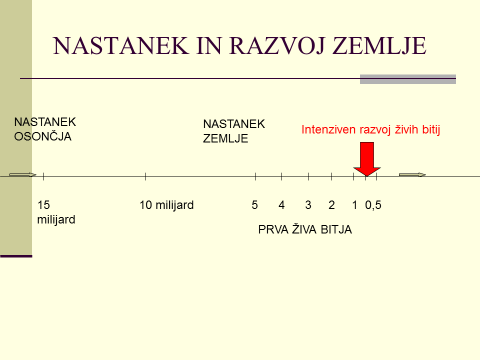 ---------------------------------------------------------------------------------------------------------------------------Dodatni nalogi:1.  Izdelaj svoj fosil. (str. 99, Ena dejavnost) Naloga ni obvezna, samo če želiš.2. V besedilu so nove besede. S pomočjo SSKJ  v zvezku naredi slovarček novih besed.